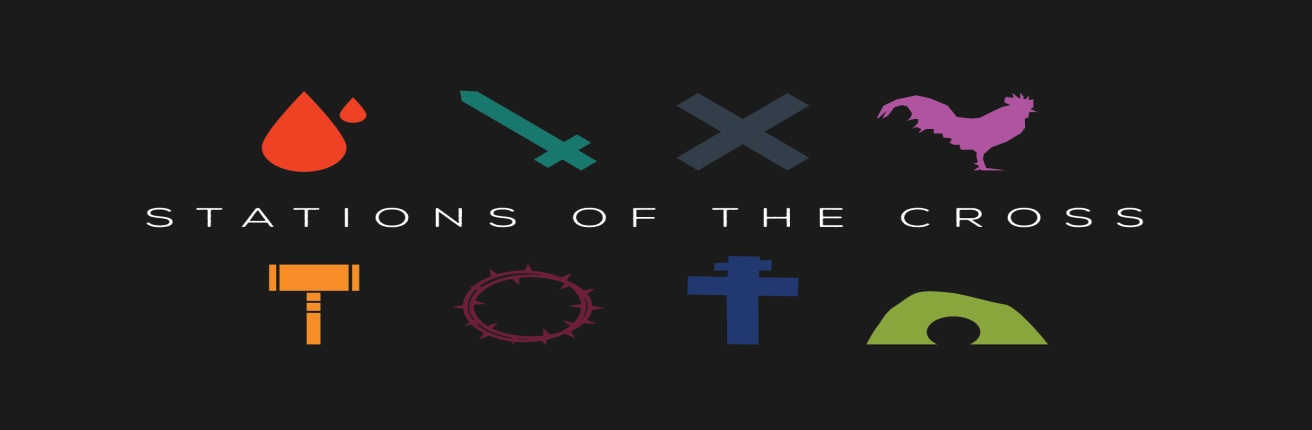 IntroductionAs Jesus takes his last breath, he utters “It is  Finished.” As that brutal day ends with Jesus’ lifeless body being taken off the cross and placed in an empty tomb most thought that his ministry/movement was finished. Is that was Jesus was talking about?Discussion QuestionsTell us about a time where you finished something and you were pleased or proud of what you had done?Read John 19:28-30 John tells us so that scripture would be fulfilled, Jesus said he was thirsty. Do you think Jesus was consciously fulfilling scripture? In the sermon, Jeremy shared a study from a Mathematician saying that for 8 Old Testament prophecies to be fulfilled in Jesus the odds were 1 in 1017. What does that say about who Jesus is?Read Hebrews 10:8-10 How do we know that Jesus sacrifice for sin was the last needed sacrifice?Read John 4:34 & John 17:4 What is the connection between these verses and Jesus last words from the cross?How can we say that Jesus’ death on the cross equals God’s demand of Justice and that no punishment is left for those who follow Jesus? Why do we struggle sometimes trying to “earn” what Jesus already bought?How was the power of sin finished by what Jesus did on the cross?What is something for you that needs to be finished-something that Jesus has paid the price for and you don’t have to struggle with anymore? Shaping Your Mind – “ And by that will, we have been made holy through the sacrifice of the body of Jesus Christ once for all. Hebrews 10:10Moving Forward –.   There was the cup; hell was in it; the Savior drank it—not a sip, and then a pause; not a draught, and then a ceasing; but He drained it till there is not a dreg left for any of His people! The great ten-thronged whip of the law was worn out upon His back; there is no lash left with which to smite one for whom Jesus died! The great bombardment of God’s justice has exhausted all its ammunition; there is nothing left to be hurled against a child of God! – Charles Spurgeon